LES PASSEJAÏRES DE VARILHES                    				  	 FICHE ITINÉRAIREAX LES THERMES n° 55"Cette fiche participe à la constitution d'une mémoire des itinéraires proposés par les animateurs du club. Eux seuls y ont accès. Ils s'engagent à ne pas la diffuser en dehors du club."Date de la dernière mise à jour : 16 septembre 2019La carte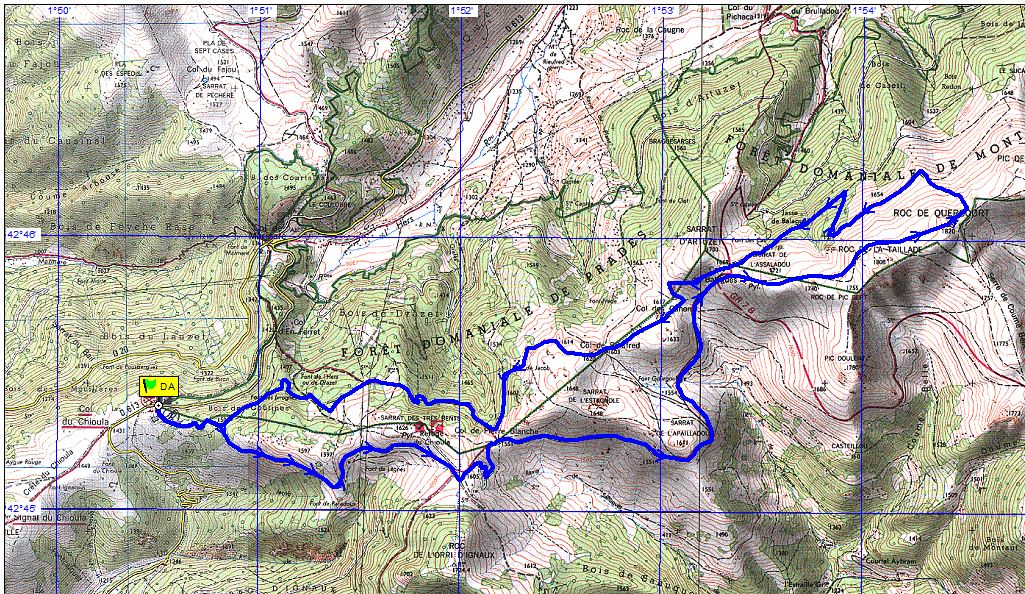 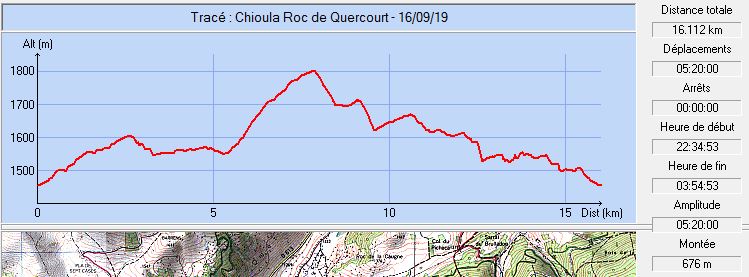 Commune de départ et dénomination de l’itinéraire : Ignaux – Parking de la station du col du Chioula - Roc de Quercourt en boucle depuis le col du ChioulaDate, animateur(trice), nombre de participants (éventuel) :25.04.2019 – R. Suarez – 10 participants (Reportage photos).L’itinéraire est décrit sur les supports suivants : Pas de descriptif spécifique connu. Plusieurs topo-guide décrivent la montée au Roc de Quercourt depuis Montalliou ou Camurac.Trace Openruner 9258034Classification, temps de parcours, dénivelé positif, distance, durée :Randonneur – 6h00 –  –  – Journée.Balisage : alternance Jaune et rouge, jaune et absence de balisageParticularité(s) : Site ou point remarquable :Les points de vue sur la chaîne depuis le refuge du ChioulaLe point de vue à 360 ° depuis le Roc de QuercourtTrace GPS : Oui Distance entre la gare de Varilhes et le lieu de départ : Observation(s) : 